Sample Programme - Short Course 5 Nights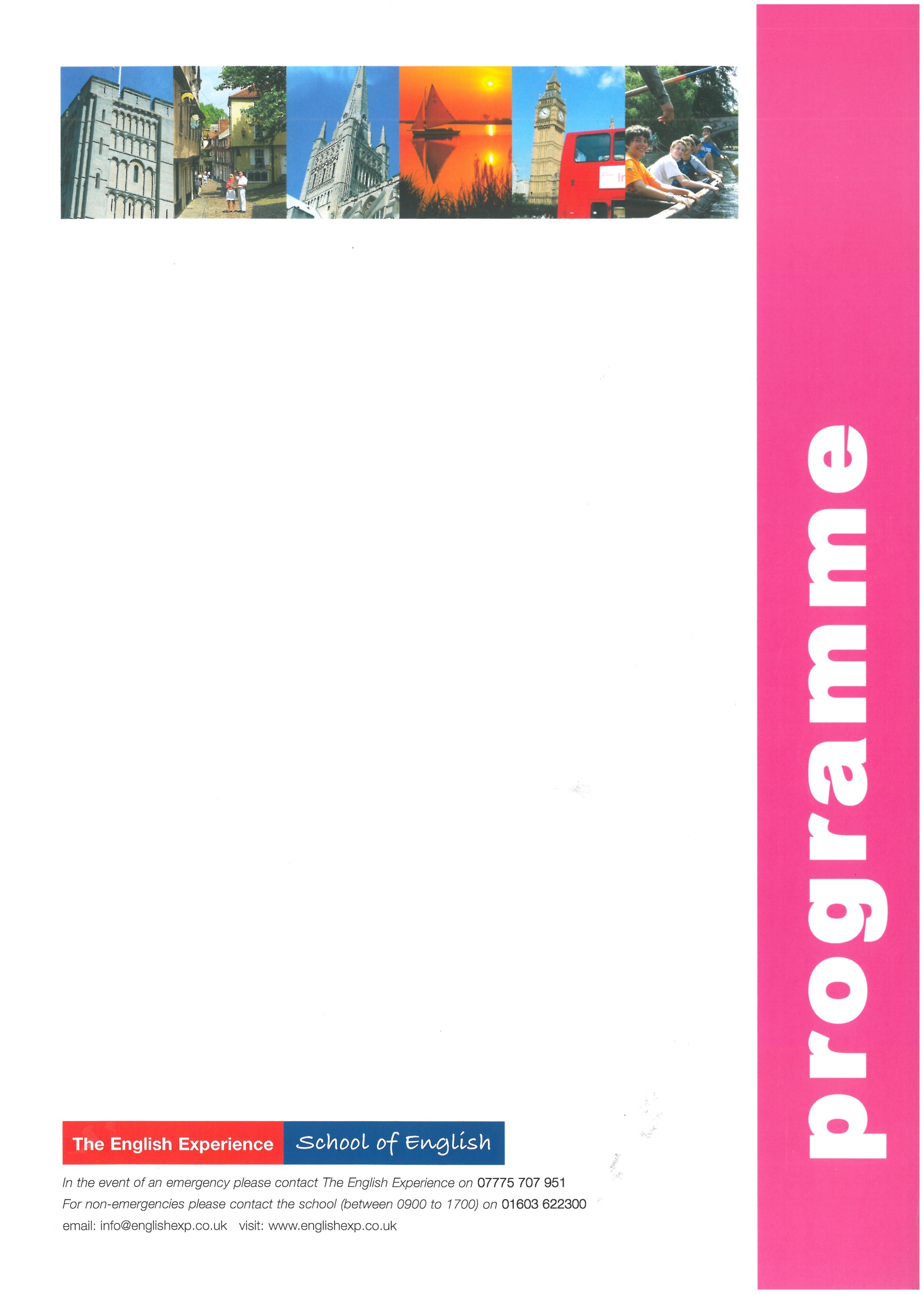 GROUP: LEADERS: CURFEW: GROUP: LEADERS: CURFEW: GROUP: LEADERS: CURFEW: SunTimes to be advisedStudents arrive into Asda, Drayton High Road, Norwich and meet Homestay HostsMon0900 - 12301400 - 1700Welcome Talk and English LessonsOrientation of Norwich.  How to find the bank, post office, shops and meeting points (Meet at The English Experience at 1400)Tues0900 - 12301400 –1700English LessonsGuided Tour of Norwich Cathedral and a Riverside Walk (Meet at the forum steps at 1400)Wed 0900 - 12301400 - 1700English LessonsVisit to the Sainsbury Centre at the University of East Anglia – a Museum of Visual Art (Meetat the forum steps at 1400)Thurs0900 - 12301400 - 1700English Lessons and presentation of certificates of attendanceCity Search - Navigate your way around Norwich and the winning team receives a prize (Meet at the forum steps at 1400)FriTimes to be advisedStudents depart Asda, Drayton High Road, Norwich for return journey home